COMUNICATO STAMPASETTIMANA DEL PIANETA TERRADAL 14 AL 21 OTTOBRE  IL FESTIVAL NAZIONALE ALLA SCOPERTA DEL NOSTRO PATRIMONIO NATURALE E DELLE GEOSCIENZE ITALIANERIPERCORRERE LE TRACCE DI UN ANTICO MACACO SULLA MAJELLA,PASSEGGIARE TRAI I RESTI FOSSILI DELL’ANTICO OCEANO DELLA TETIDE, SCOPRIRE LE VIE DELL’ACQUA SUL MASSICCIO MERIDIONALE DEL GRAN SASSO: ECCO I GEOEVENTI IN ABRUZZO PER SCOPRIRE IL MONDO DELLA SCIENZA LEGATO ALLA TERRARipercorrere le tracce di uno dei più antichi esemplari di macaco in Italia nelle grotte del Parco Nazionale della Maiella; passeggiare tra i resti fossili di antiche specie marine in quello che una volta era l’antico oceano della Tetide; lasciarsi condurre da un gruppo di giovanissimi Ciceroni lungo le vie dell’acqua tra i boschi dell’area Vestina, sopra i quali svettano le cime montuose del massiccio meridionale del Gran Sasso. Esperienze uniche e completamente gratuite per scoprire e valorizzare il patrimonio geologico e naturale di una regione unica nel suo genere.Sono questi i Geoeventi in programma in Abruzzo dal 14 al 21 ottobre per la Settimana del Pianeta Terra, il Festival delle Geoscienze che, per la sesta edizione, accenderà i riflettori sul patrimonio naturale e geologico del nostro paese con centinaia di iniziative in tutto lo Stivale. Sette giorni di manifestazioni sparse in tutta Italia dedicate alla divulgazione scientifica per diffondere la cultura del rispetto dell’ambiente e della cura del territorio, ma anche per spiegare il ruolo strategico delle geoscienze nella prevenzione dei rischi naturali e nella salvaguardia dell’ambiente, raccontando l’appassionante mondo della ricerca scientifica. Realizzata con il patrocinio del Ministero dell’Ambiente e delle Tutela del Territorio e del Mare, dell’Ispra, l’Istituto Superiore per la Protezione e la Ricerca Ambientale e del Consiglio Nazionale dei Geologi, per l'edizione 2018 - Anno europeo del patrimonio culturale -  la Settimana del Pianeta Terra sarà dedicata a “natura e paesaggio” come parte integrante del patrimonio culturale.  Testimonial dell'iniziativa anche quest'anno sarà l'attore Cesare Bocci, il mitico "Mimì" di Montalbano, che in pochi conoscono in qualità di geologo. In Abruzzo la Settimana del Pianeta Terra partirà lunedì 15 ottobre a Palena (CH) con il Geoevento Tra georisorse e patrimonio culturale, un’escursione tra le rocce dell’antico oceano della Tetide per osservarne gli strati rocciosi con resti fossili di pesci, molluschi e piante e una visita delle sorgenti del fiume Aventino. Organizzata dal Centro Culturale VastoScienza in collaborazione con l'Ente Parco Nazionale della Majella e con il Museo Geopaleontologico Alto Aventino la passeggiata alla scoperta del patrimonio geologico e naturale del Geosito di Capo di Fiume sarà accompagnata da laboratori sul campo e presso il museo.Un altro appuntamento è quello Sulle vie dell'acqua in programma mercoledì 17 ottobre a Penne (PE): un itinerario culturale e naturalistico alla scoperta dell’area Vestina condotto attraverso i percorsi dell’Acqua. L’escursione prenderà il via dalla Cascata del Vitello d’Oro nella Valle d’Angri a Farindola: un salto di 28 metri nel fiume Tavo. Intorno, i bellissimi boschi della Val d’Angri dai quali svettano le cime montuose del massiccio meridionale del Gran Sasso. Poco più a valle, inizia il sistema di captazione idrica dell’acqua del Tavo che finisce nella rete idrica dei Comuni dell’area Vestina. La passeggiata continuerà con lo studio di pozzi e fontane del comune di Penne tra le quali la Fonte Trifone, adottata dagli alunni dell’IC Mario Giardini come monumento da tutelare. Saranno proprio gli alunni dell’istituto a fare da Ciceroni in questo suggestivo percorso.La Settimana del Pianeta Terra in Abruzzo si chiude con l'appuntamento Un inaspettato ritrovamento paleontologico di macaco sulla Majella di sabato 20 ottobre. Il Parco Nazionale della Majella condurrà il pubblico alla scoperta degli straordinari reperti rinvenuti nella Grotta degli Orsi Volanti. Nel corso di alcuni lavori di estrazione in una cava di calcare presso Rapino (CH), un’esplosione ha portato alla luce una piccola grotta all’interno della quale sono stati rivenuti resti di fauna tardo pleistocenica. Fra gli esemplari fossili, è stata riconosciuta anche la porzione della mandibola di un macaco in buono stato di conservazione. “L’evento – dichiara il direttore dell’Ente Parco Nazionale della Majella, Arch. Oremo Di Nino –  presenta al Museo “M. Locati” di Lama dei Peligni il ritrovamento sulla Maiella di un fossile di macaco ben conservato, il più recente (125.000-80.000 anni) e il più meridionale degli esemplari italiani della specie. L’iniziativa è promossa dall’Ente Parco Nazionale della Majella, aspirante Geoparco UNESCO, per cui la Settimana del Pianeta Terra è un importante appuntamento di divulgazione del patrimonio geologico e paleontologico”.Di seguito, il dettaglio dei Geoeventi in AbruzzoTra georisorse e patrimonio culturale Lunedì, 15/10/2018 - Ore 9.00-13.00 - EscursioneGeosito di Capo di Fiume, Museo Geopaleontologico Alto Aventino, Castello Ducale, Palena (CH)Iscrizione obbligatoria entro il 06/10/2018, gratuita Sulle vie dell'acqua Mercoledì, 17/10/2018 - Ore 9.00-19.00 - EscursioneCentro storico, Porta San Francesco, Penne (PE)Iscrizione obbligatoria entro il 10/10/2018, gratuita Un inaspettato ritrovamento paleontologico di macaco sulla MajellaSabato, 20/10/2018 - Ore 15.30-19.30 – Convegno e visita guidataParco Nazionale della Majella - Centro Visite "M. Locati", Località Colle Madonna, Lama dei Peligni (CH)Iscrizione non necessaria, ingresso libero Per conoscere tutti gli eventi, visitare il sito www.settimanaterra.orgMaggiori informazioni:Sito: www.settimanaterra.orgFacebook: Settimana del Pianeta TerraTwitter: @SettimanaTerraHashtag ufficiale: #SettimanaTerraUfficio stampa Settimana del Pianeta Terra:Sabina Galandrini +39 328.8442704 - sabina.galandrini.press@gmail.comClaudia Ceraudo +39 348 274 7867 claudia.ceraudo.press@gmail.com Federica Nastasia +39 329 652 7794  federica.nastasia.press@gmail.com
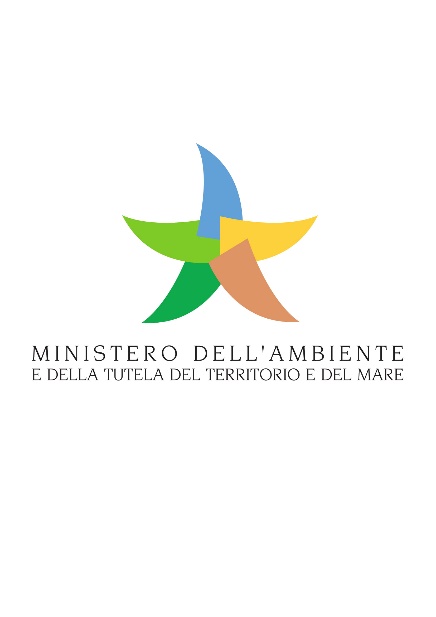 Con il patrocinio di: 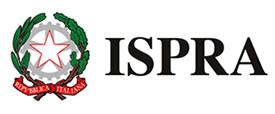 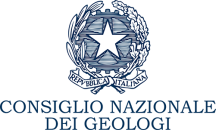 Partner: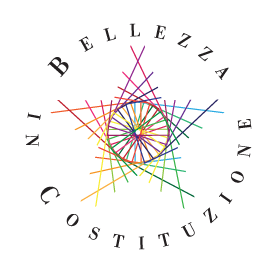 Con il contributo di:                               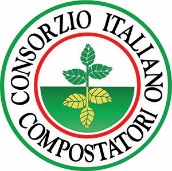 Media partner: 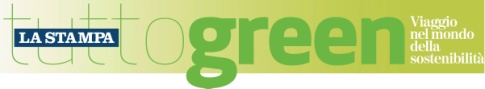 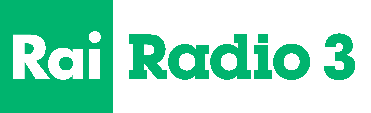 